 Molare Reaktionsenthalpie einer RedoxreaktionMaterialien: 		Styroporkalorimeter, Magnetrührer, Digitalthermometer, Stativ, SpatelChemikalien:		Kupfersulfat-Pentahydrat, Zink-Pulver, Zinksulfat-Heptahydrat, WasserDurchführung: 			In einem Styroporkalorimeter werden zu 100 mL einer 0,1 molaren Kupfersulfat-Lösung schnell 6,5 g Zink-Pulver hinzugegeben. Dabei wird die Temperaturentwicklung verfolgt (mit Vor- und Nachperiode). Beobachtung:			Nach Zugabe des Zinks verfärbt sich die Lösung von hellblau zu grauschwarz. Es bildet sich ein grauer Feststoff in der Lösung.				Nachperiode: nach 15 Minuten → 25,7 °C				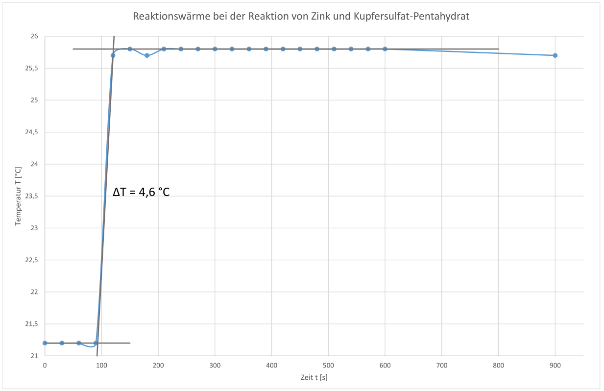 Abb. 3 - Auftragung Zeit gegen Temperatur.Deutung:		Es läuft eine Redoxreaktion ab.		Aus der Auftragung lassen sich folgender Wert bestimmen: 			ΔT = 4,6 °C = 4,6 K.								Damit lässt sich die Reaktionswärme Q folgendermaßen berechnen:			, 						wobei  die spezifische Wärmekapazität des Wassers ist. In wässrigen Lösungen ist der Wert der spezifischen Wärmekapazität gleich dem des Wassers.	Das reagierende System verliert bei dieser exothermen Reaktion also Energie. Dementsprechend gilt für die Änderung der Inneren Energie ΔU = Q. Wird der Druck während einer Reaktion konstant gehalten, so bezeichnet man die gemessene Reaktionswärme als Reaktionsenthalpie ΔH.		Für den Zusammenhang zwischen Reaktionsenthalpie und Innerer Energie folgt: ΔH = ΔU + p								Dabei ist p der Druck und  die Volumenänderung, welche zusammen als Volumenarbeit  bezeichnet wird. Bei konstantem Volumen ergibt sich also ΔH = ΔU.	Damit folgt, dass . 						Die molare Reaktionsenthalpie errechnet sich über die eingesetzte Stoffmenge an Kupfersulfat-Lösung:	 Vergleich mit dem Literaturwert [5]: Entsorgung:	Die Entsorgung erfolgt über den Abfluss und unter kräftigem Nachspülen mit Wasser. Literatur:		[3] Universität Göttingen, Praktikumsskript zum Anorganisch-Chemischen Praktikum für Lehramtskandidaten, 2013, S. 68. [4] P.W. Atkins, Kurzlehrbuch Physikalische Chemie, WILEY-VCH, 4. Auflage, 2008, S. 1084/1086.GefahrenstoffeGefahrenstoffeGefahrenstoffeGefahrenstoffeGefahrenstoffeGefahrenstoffeGefahrenstoffeGefahrenstoffeGefahrenstoffeKupfersulfat-PentahydratKupfersulfat-PentahydratKupfersulfat-PentahydratH: 302-319-315-410H: 302-319-315-410H: 302-319-315-410P: 273-302+352-305+351+338P: 273-302+352-305+351+338P: 273-302+352-305+351+338Zink-PulverZink-PulverZink-PulverH: 260-250-410H: 260-250-410H: 260-250-410P: 222-223-231+232-273-370+378-422P: 222-223-231+232-273-370+378-422P: 222-223-231+232-273-370+378-422Zinksulfat-HeptahydratZinksulfat-HeptahydratZinksulfat-HeptahydratH: 302-318-410H: 302-318-410H: 302-318-410P: 280-273-305+351+338-313P: 280-273-305+351+338-313P: 280-273-305+351+338-313Wasser Wasser Wasser ------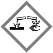 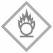 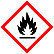 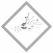 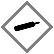 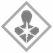 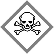 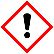 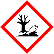 VorperiodeVorperiodeVorperiodeVorperiode/ Zugabe des Zinks/ Zugabe des Zinks/ Zugabe des Zinks/ Zugabe des Zinks/ Zugabe des Zinks/ Zugabe des Zinks/ Zugabe des ZinksZeit t [s]0306090120150180210240270300Temperatur [°C]21,221,221,221,225,725,825,725,825,825,825,8Zeit t [s]330360390420450480510540570600Temperatur [°C]25,825,825,825,825,825,825,825,825,825,8Reduktion:CuOxidation:ZnRedoxreaktion: